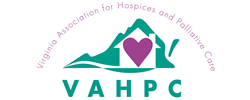 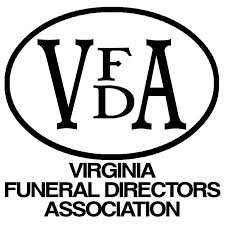 HOSPICE WORKSHOPObjective:Establish workshops for our regional hospice workers, staff and volunteers to promote and educate each other on how funeral service and hospice organizations can work together and understand each of our roles for the betterment of the families we serve. Hospice team members will demonstrate an understanding of the processes and procedures commonly adopted by funeral homes after they transport the body of a hospice patient to their facilityInvite:We invite you to a workshop on <date>, from <3 hour segment> at <location/address>.  There will be periodic breaks and a certificate of completion will be provided for those that attend. Hospice nurses, social workers and volunteers are encouraged to participate.Offer volunteers opportunity to receive their in-service.  Topics:Talking about the Funeral: Information needed for the funeral home, the value of funeral service, a tour of the funeral home facilities. Q&AThe Transition: The transfer from Hospice to Funeral Home and a discussion on how we can help each other. Led by Hospice. Q&AThe Funeral Home: What happens once a family and the deceased client arrive, the funeral ceremony and the administrative process.  Q&AContact Information:Include a contact person and contact information.Example Agenda for Day of Event (Honor a life well lived:Welcome and IntroductionsReflect on the value of the funeral/memorial serviceTour facilities (behind the scenes of the funeral home)Break for refreshmentsQ&ATransition from Hospice to a Funeral ServiceQ&AAt the Funeral HomeFamily ChoicesAdministrativeUseful FormsFuneral Misconceptions by Alan D. Wolfet, Ph.DFuneral Outline Sample Death Certificate/Information on EDRSObituary InformationAppointment of Agent to Direct Disposition Direction as to the Funeral and Disposition of the PrincipalReference Code 54.1-2825 Person to make arrangements for disposition of remainsQ&AClose and present certificates